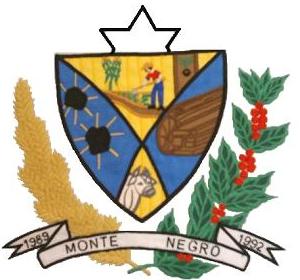                                                    ESTADO DE RONDÔNIACÂMARA MUNICIPAL DE MONTE NEGRO-ROPODER LEGISLATIVOATA DA OITAVA  SESSÃO ORDINÁRIA, DO SEGUNDO PERÍODO LEGISLATIVO DO PRIMEIRO ANO LEGISLATIVO DA SÉTIMA LEGISLATURA DA CÂMARA MUNICIPAL DE MONTE NEGRO – RO, EM 22-09-2017 ÀS 10h00min HORAS.Aos vinte e dois dias  do mês de setembro do ano de dois mil e dezessete as 10h00min horas, na Sala de Sessões, no Prédio da Câmara Municipal de Monte Negro-RO, reuniram-se sobre a presidência do vereador JOSÉ EDSON GOMES PINTO – DEM, que contou com a presença dos seguintes vereadores: PEDRO ALVES DA SILVA – PSDC, MARCOS ANTÔNIO DOS SANTOS – SD, ELIAS LOPES DA CUNHA – PMN, BENEDITO MONTEIRO – PMDB,  RAILDO JOSÉ BONFIM – PMDB, MARINEIDE RODRIGUES – PMDB,  JOEL RODRIGUES MATEUS – PSC, HÉLIO FERREIRA DOS SANTOS  – PP, e nenhum ausentes, havendo quórum regimental e invocando a proteção Divina o Presidente declarou aberta a oitava Sessão ordinária do segundo período legislativo . Foi lida e aprovada em votação simbólica pela maioria simples dos votos a ATA da sessão ordinária anterior por 8(oito) votos favoráveis, nenhuma ausência e nenhum contrário. Foi lido no PEQUENO EXPEDIENTE, I – OFICIO Nº 123/DEP/DJO/2017, Jean Oliveira(Deputado),II – OFICIO Nº 85/CMMN/2017, 
José Edson gomes Pinto (vereador e presidente), III – COMUNICADO Nº 167,826/CEM/2017, Ministério Da Educação IV – OFICIO Nº 264/GAB/2017, Marilene Cristian da Luz (Chefe De Gabinete),V– OFICIO Nº 001/GAB/VEREADORES/CMMN/2017, Edson, Raildo, Pedrão, Marineide, Joel, Elias, Jacaré, Marcão, Hélio (Vereadores) VI– OFICIO Nº 86/GAB/CMMN/2017, Edson, Raildo, Pedrão, Marineide, Joel, Elias, Jacaré, Marcão, Hélio (Vereadores), VII– PROCESSO LEGISLATIVO Nº 48/CMMN/2017 REFERENTE AO PROJETO DE LEI Nº 38/GAB/PMMN/2017 Autoria Executivo Municipal, VIII– PROCESSO LEGISLATIVO Nº 49/CMMN/2017 REFERENTE AO PROJETO DE LEI Nº 39/GAB/PMMN/2017 Autoria Executivo Municipal. Não havendo mais material de leitura. Passou-se para o PEQUENO EXPEDIENTE, não houve oradores, em seguida passou-se para GRANDE EXPEDIENTE, com o tempo de 60 minutos distribuídos entre as bancadas com direito a parte aos demais vereadores, fizeram o uso da tribuna os vereadores, MARINEIDE RODRIGUES – PMDB, , JOEL RODRIGUES MATEUS – PSCE JOSÉ EDSON GOMES PINTO – DEM. Não houve mais oradores inscritos. Passou-se para ORDEM DO DIA. O Vereador Pedrão solicitou que entrasse em única discussão e votação na ordem do dia o PROCESSO LEGISLATIVO Nº 49/CMMN/2017 REFERENTE AO PROJETO DE LEI Nº 39/GAB/PMMN/2017 Autoria Executivo Municipal foi votado e aprovado em votação em votação simbólica pela maioria simples dos por 8(oito) votos favoráveis, nenhuma ausência e nenhum contrário a inclusão do projeto na ordem do dia, foi declarado dez minutos para o parecer das comissões, o vereador Joel relator do projeto e autorizado pelo presidente Raildo da CFO da o parecer favorável para votação do projeto na presente sessão. Não ouve oradores para discussão da matéria passou-se para votação dos seguintes projetos, I-  PROCESSO LEGISLATIVO Nº 043/2017 REFERENTE AO PROJETO DE LEI Nº 034/2017 de autoria do Executivo Municipal dispõe altera dispositivos da lei Municipal nº 752 de 28 novembro de 2016, sendo tramite da matéria segunda discussão e votação nominal base legal maioria absoluta, projeto aprovado por 08 (oito) votos favoráveis, nenhuma ausências e nenhum contrario, II- PROCESSO LEGISLATIVO Nº 046/2017 REFERENTE AO PROJETO DE LEI Nº 037/2017 autoria Executivo Municipal, dispõe sobre abertura de credito adicional especial por excesso de arrecadação ao orçamento vigente , e superávit financeiro apurado no balanço orçamentário ao final do exercício de 2016 e dá outras providencias, sendo tramite da matéria segunda discussão e votação nominal base legal maioria absoluta, projeto aprovado por 08 (oito) votos favoráveis, nenhuma ausências e nenhum contrário, III- PROCESSO LEGISLATIVO Nº 49/CMMN/2017 REFERENTE AO PROJETO DE LEI Nº 39/GAB/PMMN/2017 de autoria do Executivo Municipal, dispõe; reformulação administrativa mediante transposição, remanejamento e transferência ao orçamento vigente e dá outras providencias, sendo tramite da matéria única discussão e votação nominal base legal maioria absoluta, projeto aprovado por 08 (oito) votos favoráveis, nenhuma ausências e nenhum contrário. Não havendo mais nada a ser deliberado na ordem do dia, e sendo assim presidente declarou encerrada a sessão, convocando os Nobres vereadores e o publico presente para próxima Sessão Ordinária a ser realizada no dia 29 de setembro de 2017, às 10h00min e solicitou a mim 1º secretário que lavrasse o presente Ata a qual após lida e se aprovada, seguirá assinada por mim e demais membros da Mesa Diretora.                                                                                Sala de sessões,22 de setembro  de 2017.____________________________                                        ___________________________    JOSÉ EDSON GOMES PINTO                                                    PEDRO ALVES DA SILVA                             Presidente/CMMN                                                                    1º. Secret./CMMN_____________________________	                                    ______________________           RAILDO JOSÉ BONFIM                                                       MARINEIDE RODRIGUES             Vice Pres./CMMN                                                                    2º.Secret./CMMN